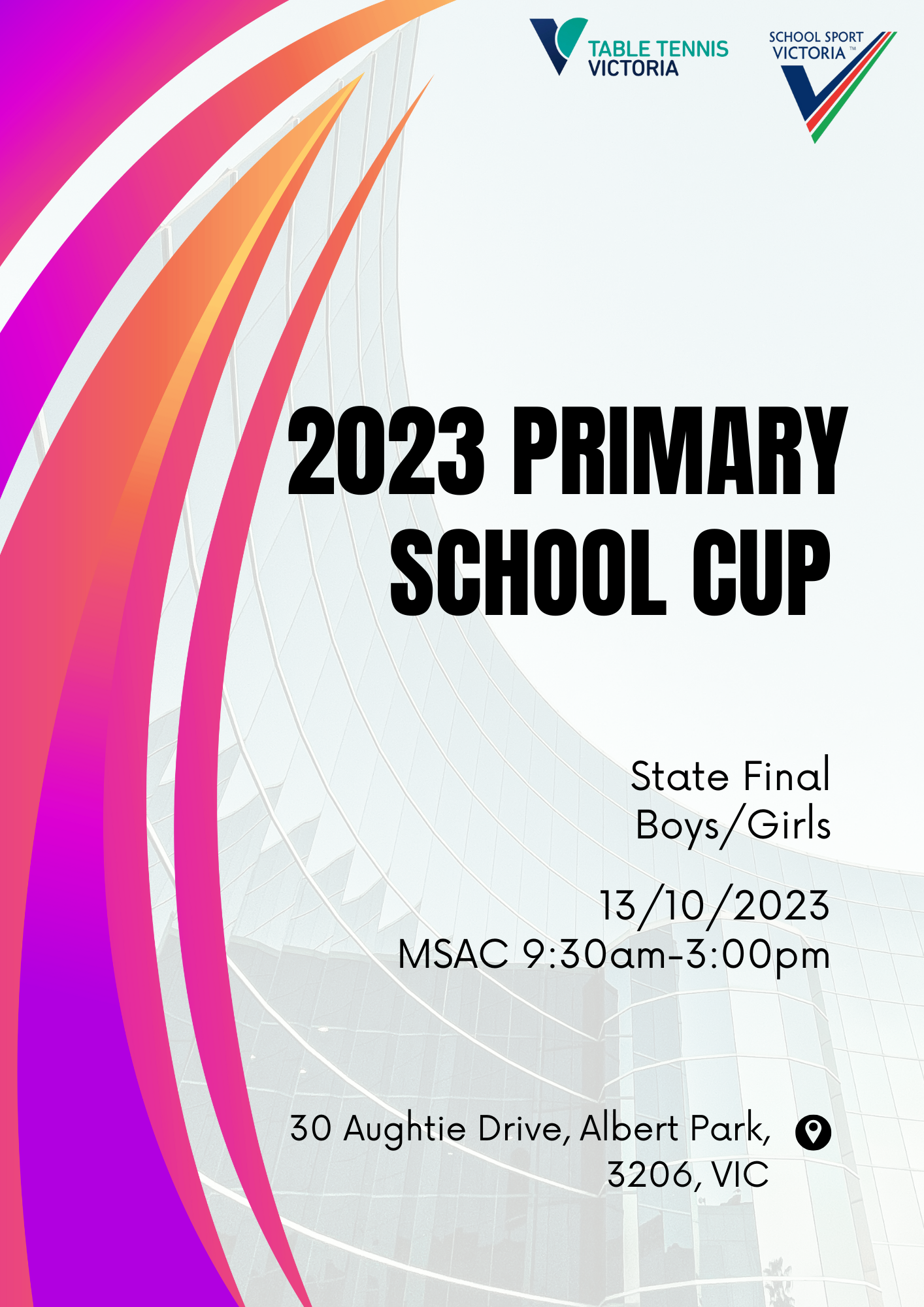 2023 TTV/SSV Primary Schools Cup FinalDear Players, Parents and Teachers Welcome to the State Finals of the TTV/SSV Primary School Cup, where students will be competing throughout the day for the State Championships. Play will take place in Stadium 5 at MSAC.The competition has 2 categories – Grade 5 & 6 boys/mixed and Grade 5 & 6 girls. Each division will play a round robin of matches to determine their final placing, and then be reseeded into another round robin to determine a winner for each division.Each match consists of five individual matches (four singles and one doubles) which are best of three games, i.e. a match is finished when a player or doubles pair has won two games. All individual matches will be played.Players from one team should umpire the first two singles, then players from the other team should umpire the last two singles. Ask a player who is having a bye (or an adult) to umpire the doubles. Please start as quickly as possible so matches do not run over the scheduled time.A scoresheet for a game will look like this.                                                                                                                                  A set is won by being the first player to win 11 points, and be at least 2 points ahead of his or her opponent. If both players have won 10 points, then the first player to get a 2-point lead wins the set.                                                                                                                                   A match is best out of 3 sets.                                                                                                                                  A game is the best of 5 matches.                             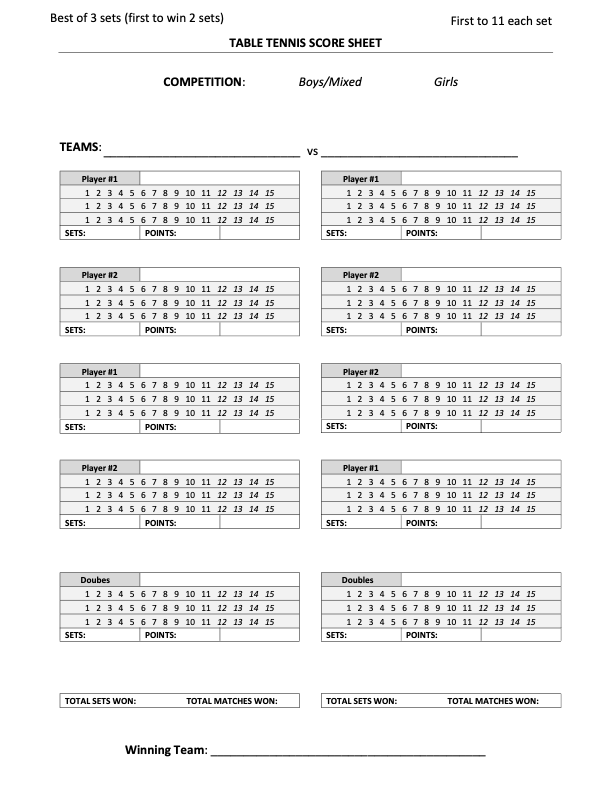 All players attending need to bring a bat with them as TTV (TABLE TENNIS VICTORIA) is unable to provide bats for all the students.First Round TeamsFirst Round DrawsFormat: 24 Teams of Grade 5/6 Boys/Mixed and Girls split into 6 pools of 4.This table can be read as: BA1V4 = Boys/Mixed Group A Team 1 vs Team 4.T1= Table 1. T2= Table 2.Boys/MixedGirlsBoys/Mixed First Round ResultsBoys/Mixed Group A ResultsBoys/Mixed Group B ResultsBoys/Mixed Group C ResultsBoys/Mixed Group D ResultsBoys/Mixed Group E ResultsBoys/Mixed Group F ResultsGirls First Round ResultsGirls Group A ResultsGirls Group B ResultsGirls Group C ResultsGirls Group D ResultsGirls Group E ResultsThe teams will be reseeded for the second round based on wins and points. The higher the wins and points scored, the higher the division the team will be seeded in for the next round.Second Round TeamsSecond round draw:Boys/MixedGirlsBoys/Mixed Second Round ResultsBoys/Mixed Division 1 ResultsBoys/Mixed Division 2 ResultsBoys/Mixed Division 3 ResultsBoys/Mixed Division 4 ResultsBoys/Mixed Division 5 ResultsBoys/Mixed Division 6 ResultsGirls Second Round ResultsGirls Division 1 ResultsGirls Division 2 ResultsGirls Division 3 ResultsGirls Division 4 ResultsGirls Division 5 ResultsGrade 5 & 6 Boys/Mixed – Group AGrade 5 & 6 Boys/Mixed – Group AGrade 5 & 6 Boys/Mixed – Group A1Team 1- Mount View EPlayer 1, Player 22Team 2- Holy Rosary APlayer 1, Player 23Team 3- Doncaster Gardens APlayer 1, Player 24Team 4- St Mary's Hamilton APlayer 1, Player 2Grade 5 & 6 Boys/Mixed – Group BGrade 5 & 6 Boys/Mixed – Group BGrade 5 & 6 Boys/Mixed – Group B1Team 5- Glendal APlayer 1, Player 22Team 6- Mount View APlayer 1, Player 23Team 7- Doncaster Gardens BPlayer 1, Player 24Team 8- Holy Rosary BPlayer 1, Player 2Grade 5 & 6 Boys/Mixed – Group CGrade 5 & 6 Boys/Mixed – Group CGrade 5 & 6 Boys/Mixed – Group C1Team 9- Glendal DPlayer 1, Player 22Team 10- St Mary's Hamilton BPlayer 1, Player 23Team 11- Holy Rosary FPlayer 1, Player 24Team 12- Mount View BPlayer 1, Player 2Grade 5 & 6 Boys/Mixed – Group DGrade 5 & 6 Boys/Mixed – Group DGrade 5 & 6 Boys/Mixed – Group D1Team 13- Mount View FPlayer 1, Player 22Team 14- Holy Rosary CPlayer 1, Player 23Team 15- Doncaster Gardens CPlayer 1, Player 24Team 16- Glendal BPlayer 1, Player 2Grade 5 & 6 Boys – Group EGrade 5 & 6 Boys – Group EGrade 5 & 6 Boys – Group E1Team 17- Glendal CPlayer 1, Player 22Team 18- Mount view CPlayer 1, Player 23Team 19- Doncaster Gardens DPlayer 1, Player 24Team 20- Holy Rosary DPlayer 1, Player 2Grade 5 & 6 Boys/Mixed – Group FGrade 5 & 6 Boys/Mixed – Group FGrade 5 & 6 Boys/Mixed – Group F1Team 21- Holy Rosary EPlayer 1, Player 22Team 22- Holy Rosary GPlayer 1, Player 23Team 23- Doncaster Gardens EPlayer 1, Player 24Team 24- Mount View DPlayer 1, Player 2Grade 5 & 6 Girls – Group AGrade 5 & 6 Girls – Group AGrade 5 & 6 Girls – Group A1Team 1- Holy Rosary APlayer 1, Player 22Team 2- Glendal APlayer 1, Player 23Team 3- Doncaster Gardens APlayer 1, Player 24Team 4- Doncaster Gardens DPlayer 1, Player 2Grade 5 & 6 Girls – Group BGrade 5 & 6 Girls – Group BGrade 5 & 6 Girls – Group B1Team 5- Holy Rosary BPlayer 1, Player 22Team 6- Mount View APlayer 1, Player 23Team 7- Doncaster Gardens EPlayer 1, Player 24Team 8- Holy Rosary FPlayer 1, Player 2Grade 5 & 6 Girls – Group CGrade 5 & 6 Girls – Group CGrade 5 & 6 Girls – Group C1Team 9- Doncaster Gardens BPlayer 1, Player 22Team 10- Holy Rosary CPlayer 1, Player 23Team 11- Glendal BPlayer 1, Player 24Team 12- Mount View BPlayer 1, Player 2Grade 5 & 6 Girls – Group DGrade 5 & 6 Girls – Group DGrade 5 & 6 Girls – Group D1Team 13- Holy Rosary DPlayer 1, Player 22Team 14- Mount View DPlayer 1, Player 23Team 15- Doncaster Gardens CPlayer 1, Player 24Team 16- Glendal DPlayer 1, Player 2Grade 5 & 6 Girls – Group EGrade 5 & 6 Girls – Group EGrade 5 & 6 Girls – Group E1Team 17- Glendal CPlayer 1, Player 22Team 18- Mount view CPlayer 1, Player 23Team 19- Mount Martha APlayer 1, Player 24Team 20- Holy Rosary EPlayer 1, Player 2T1T2T3T4T5T6T7T8T9T10T11T1210amBA1V4BA2V3BB1V4BB2V3BC1V4BC2V3BD1V4BD2V3BE1V4BE2V3BF1V4BF2V310:45amBA1V3BA2V4BB1V3BB2V4BC1V3BC2V4BD1V3BD2V4BE1V3BE2V4BF1V3BF2V411:30pmBA1V2BA3V4BB1V2BB3V4BC1V2BC3V4BD1V2BD3V4BE1V2BE3V4BF1V2BF3V4Short break for lunch & to schedule the next roundShort break for lunch & to schedule the next roundShort break for lunch & to schedule the next roundShort break for lunch & to schedule the next roundShort break for lunch & to schedule the next roundShort break for lunch & to schedule the next roundShort break for lunch & to schedule the next roundShort break for lunch & to schedule the next roundShort break for lunch & to schedule the next roundShort break for lunch & to schedule the next roundShort break for lunch & to schedule the next roundShort break for lunch & to schedule the next roundShort break for lunch & to schedule the next roundT13T14T15T16T17T18T19T20T21T2210amGA1V4GA2V3GB1V4GB2V3GC1V4GC2V3GD1V4GD2V3GE1V4GE2V310:45amGA1V3GA2V4GB1V3GB2V4GC1V3GC2V4GD1V3GD2V4GE1V3GE2V411:30amGA1V2GA3V4GB1V2GB3V4GC1V2GC3V4GD1V2GD3V4GE1V2GE3V4Short break for lunch & to schedule the next roundShort break for lunch & to schedule the next roundShort break for lunch & to schedule the next roundShort break for lunch & to schedule the next roundShort break for lunch & to schedule the next roundShort break for lunch & to schedule the next roundShort break for lunch & to schedule the next roundShort break for lunch & to schedule the next roundShort break for lunch & to schedule the next roundShort break for lunch & to schedule the next roundShort break for lunch & to schedule the next roundTeamRd1Rd2Rd3WinsPlaceTeam 1Team 2Team 3Team 4TeamRd1Rd2Rd3WinsPlaceTeam 5Team 6Team 7Team 8TeamRd1Rd2Rd3WinsPlaceTeam 9Team 10Team 11Team 12TeamRd1Rd2Rd3WinsPlaceTeam 13Team 14Team 15Team 16TeamRd1Rd2Rd3WinsPlaceTeam 17Team 18Team 19Team 20TeamRd1Rd2Rd3WinsPlaceTeam 21Team 22Team 23Team 24TeamRd1Rd2Rd3WinsPlaceTeam 1Team 2Team 3Team 4TeamRd1Rd2Rd3WinsPlaceTeam 5Team 6Team 7Team 8TeamRd1Rd2Rd3WinsPlaceTeam 9Team 10Team 11Team 12TeamRd1Rd2Rd3WinsPlaceTeam 13Team 14Team 15Team 16TeamRd1Rd2Rd3WinsPlaceTeam 17Team 18Team 19Team 20Grade 5 & 6 Boys/Mixed – Division 1Grade 5 & 6 Boys/Mixed – Division 1Grade 5 & 6 Boys/Mixed – Division 11Player 1, Player 22Player 1, Player 23Player 1, Player 24Player 1, Player 2Grade 5 & 6 Boys/Mixed – Division 2Grade 5 & 6 Boys/Mixed – Division 2Grade 5 & 6 Boys/Mixed – Division 21Player 1, Player 22Player 1, Player 23Player 1, Player 24Player 1, Player 2Grade 5 & 6 Boys/Mixed – Division 3Grade 5 & 6 Boys/Mixed – Division 3Grade 5 & 6 Boys/Mixed – Division 31Player 1, Player 22Player 1, Player 23Player 1, Player 24Player 1, Player 2Grade 5 & 6 Boys/Mixed – Division 4Grade 5 & 6 Boys/Mixed – Division 4Grade 5 & 6 Boys/Mixed – Division 41Player 1, Player 22Player 1, Player 23Player 1, Player 24Player 1, Player 2Grade 5 & 6 Boys – Division 5Grade 5 & 6 Boys – Division 5Grade 5 & 6 Boys – Division 51Player 1, Player 22Player 1, Player 23Player 1, Player 24Player 1, Player 2Grade 5 & 6 Boys/Mixed – Division 6Grade 5 & 6 Boys/Mixed – Division 6Grade 5 & 6 Boys/Mixed – Division 61Player 1, Player 22Player 1, Player 23Player 1, Player 24Player 1, Player 2Grade 5 & 6 Girls – Division 1Grade 5 & 6 Girls – Division 1Grade 5 & 6 Girls – Division 11Player 1, Player 22Player 1, Player 23Player 1, Player 24Player 1, Player 2Grade 5 & 6 Girls – Division 2Grade 5 & 6 Girls – Division 2Grade 5 & 6 Girls – Division 21Player 1, Player 22Player 1, Player 23Player 1, Player 24Player 1, Player 2Grade 5 & 6 Girls – Division 3Grade 5 & 6 Girls – Division 3Grade 5 & 6 Girls – Division 31Player 1, Player 22Player 1, Player 23Player 1, Player 24Player 1, Player 2Grade 5 & 6 Girls – Division 4Grade 5 & 6 Girls – Division 4Grade 5 & 6 Girls – Division 41Player 1, Player 22Player 1, Player 23Player 1, Player 24Player 1, Player 2Grade 5 & 6 Girls – Division 5Grade 5 & 6 Girls – Division 5Grade 5 & 6 Girls – Division 51Player 1, Player 22Player 1, Player 23Player 1, Player 24Player 1, Player 2T1T2T3T4T5T6T7T8T9T10T11T1212:30 pmB1 1V4B1 2V3B2 1V4B2 2V3B3 1V4B3 2V3B4 1V4B4 2V3B5 1V4B5 2V3B6 1V4B6 2V31:15 pmB1 1V3B1 2V4B2 1V3B2 2V4B3 1V3B3 2V4B4 1V3 B4 2V4B5 1V3 B5 2V4B6 1V3B6 2V42:00 pmB1 1V2B1 3V4B2 1V2B2 3V4B3 1V2B3 3V4B4 1V2B4 3V4B5 1V2B5 3V4B6 1V2B6 3V42:45 pmPresentationPresentationPresentationPresentationPresentationPresentationPresentationPresentationPresentationPresentationPresentationPresentationT13T14T15T16T17T18T19T20T21T2212:30pmG1 1V4G1 2V3G2 1V4G2 2V3G3 1V4G3 2V3G4 1V4G4 2V3G5 1V4G5 2V31:15 pmG1 1V3G1 2V4G2 1V3G2 2V4G3 1V3G3 2V4G4 1V3G4 2V4G5 1V3G5 2V42:00 pmG1 1V2G1 3V4G2 1V2G2 3V4G3 1V2G3 3V4G4 1V2G4 3V4G5 1V2G5 3V42:45 pmPresentationPresentationPresentationPresentationPresentationPresentationPresentationPresentationPresentationPresentationTeamRd1Rd2Rd3WinsPlaceTeamTeamTeam TeamTeamRd1Rd2Rd3WinsPlaceTeam Team Team Team TeamRd1Rd2Rd3WinsPlaceTeam Team Team Team TeamRd1Rd2Rd3WinsPlaceTeam Team Team Team TeamRd1Rd2Rd3WinsPlaceTeam Team TeamTeam TeamRd1Rd2Rd3WinsPlaceTeamTeam Team Team TeamRd1Rd2Rd3WinsPlaceTeam Team Team Team TeamRd1Rd2Rd3WinsPlaceTeam Team Team Team TeamRd1Rd2Rd3WinsPlaceTeam Team Team Team TeamRd1Rd2Rd3WinsPlaceTeam Team Team Team TeamRd1Rd2Rd3WinsPlaceTeam Team Team Team 